Electricity 1 			Name: ____________________________What is Electricity?A form of energy caused by the movement of _________________________.Atoms are made of _________________________ (+),_________________________ and _________________________ (-)Electrons can be knocked off one atom and _________________________ to the next.Draw a diagram of a fluorine atom (P=9, N=10, E=9), adding the charges for each particle on the diagram.2) What would happen to the overall charge of an atom if it were to: 	a. lose electrons: _________________________________________________________________	b. gain electrons: _________________________________________________________________	c. why would this happen? ______________________________________________________	     __________________________________________________________________________________d. Two of the same charges will repel/attract each other whilst two different charges will repel/attract each otherStatic Electricity: 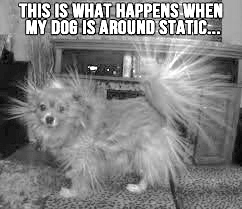 Is the build-up of electrical _____________________ on a ________________Usually due to one surface rubbing against another, rubbing the electrons off one (_____________________  ______  _____________________) onto the other (_____________________  ______  _____________________)The charge usually ___________________ away after some time into the _____________________If the build-up continues, the electrons may _____________________ _____________________ ___ _____________ from the negative to the positive surfaceThis converts the energy into ___________________, ___________________, ___________________ and _____________________ (basically a mini lightning bolt).In your own words, summarise what static electricity is:____________________________________________________________________________________________________________________________________________________________________________________________________________________________________________________________________________________________________________________________________________________________________________________Current Electricity:The electricity you get from a _____________________ or _____________________ is _____________  static electricityIt is electrons _____________________ _____________________ _____ _____________. This is called a _____________________These moving electrons have energy that is ___________________________ into other forms as they go through ____________________________ (e.g. light globes)List four forms of useful energy that current electricity could be transformed into:i.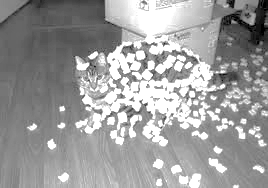 ii. iii. iv.In your own words, compare and contrast static electricity vs current electricity._________________________________________________________________________________________________________________________________________________________________________________________________________________________________________________________________________________________________________________________________________________________________________________________________________________________________________